Протоколитогового заседания жюри межрегионального конкурса детского художественного творчества«Южные горизонты» - 2024Пгт. Шушенское                                                                                   15.04.2024г.Учредитель:  администрация Шушенского района. Организаторы: Муниципальное бюджетное учреждение дополнительного образования «Шушенская детская художественная школа»Красноярский краевой научно-учебный центр кадров культуры.Цели и задачи:-сохранение и развитие в культурном и образовательном пространстве Сибирского региона традиций детского художественного творчества;- раскрытие и реализация творческого потенциала детей;- выявление наиболее талантливых детей;- привлечение внимания детей к истории и культуре своей родины;- развитие сотрудничества, обмен опытом в области изобразительного искусства между преподавателями художественных школ.Тема:  «Моя родина - Сибирь»Возможные варианты тематического решения:- история, этнос, мифология, культура народов Сибири;- жизнь и быт Сибирской деревни;- природа Сибири.Повестка дня: Подведение итогов межрегиональной выставки детского художественного творчества «Южные горизонты»Председатель жюри: Переятенец Владимир Иванович – профессор кафедры «Графика» Сибирского государственного института искусств им. Дмитрия Хворостовского.Члены жюри: Мазай Олег Владимирович – Директор МБУДО Шушенская ДХШОдинцова Людмила Владимировна - преподаватель МБУДО Шушенская ДХШСекретарь: Ростовцева Марина Анатольевна – методист МБУДО Шушенская ДХШВ конкурсе приняли участие учащиеся 20 школ:1. Муниципальное бюджетное учреждение дополнительного образования Невонская детская школа искусств – 6 работ;2. Муниципальное бюджетное учреждение дополнительного образования Березовская детская школа искусств – 33 работы;3. Муниципальное бюджетное учреждение дополнительного образования  Детская художественная школа г. Канск – 10 работ;4. Муниципальное бюджетное учреждение дополнительного образования «Детская школа искусств №1» г. Абакан – 7 работ;5. Муниципальное бюджетное учреждение дополнительного образования Идринская детская школа искусств - 8 работ;6. Муниципальное бюджетное учреждение дополнительного образования «Каратузская детская школа искусств» - 14 работ;7. Государственное бюджетное нетиповое образовательное учреждение Республики Тыва "Республиканская школа-интернат искусств имени Р.Д.Кенденбиля"- 4 работы;8. Муниципальное бюджетное учреждение дополнительного образования «Козульская детская школа искусств» - 3 работы;9. Муниципальное бюджетное учреждение дополнительного образования «Новоенисейская детская художественная школа г. Лесосибирска»-15 работ;10. Муниципальное бюджетное учреждение дополнительного образования «Пировская детская школа искусств» - 13 работ;11. Муниципальное бюджетное учреждение дополнительного образования Детская художественная школа «Колорит» муниципального образования г.Саяногорск-11 работ;12. Муниципальное бюджетное учреждение дополнительного образования «Ильичёвская детская школа искусств» - 29 работ;13. Муниципальное бюджетное учреждение дополнительного образования «Тасеевская детская художественная школа» - 18 работ;14. Муниципальное бюджетное учреждение дополнительного образования «Ачинская детская художественная школа им. А. М. Знака» - 8 работ;15. Муниципальное бюджетное учреждение дополнительного образования «Ермаковская детская школа искусств» - 4 работы;16. Муниципальное бюджетное учреждение дополнительного образования «Детская школа искусств с. Верхнепашино» - 19 работ;17. Муниципальное бюджетное учреждение дополнительного образования «Новосёловская детская школа искусств» - 6 работ;18. Муниципальное бюджетное учреждение дополнительного образования «Детская художественная школа» г. Минусинск - 19 работ;19. Муниципальное бюджетное учреждение дополнительного образования «Детская школа искусств» Казачинского района - 5 работ;20. Муниципальное бюджетное учреждение дополнительного образования «Шушенская детская художественная школа» - 10 работ.Всего заявлено: 242 работыВ положении конкурса были установлены следующие возрастные группы: 6-9 лет10-11 лет12-13 лет14-15 лет16-17 летПо итогам конкурса были присуждены следующие места:Категория (6 - 9 лет)Диплом 1-степениИванов Тимофей, 8 лет, «Станция Дрокино», преподаватель Савченко Виктория Васильевна, МБУ ДО Березовская детская школа искусствДиплом 2-степениГронский Иван, 8 лет, «Сова», преподаватель Гронская Алина Алексеевна, МБУ ДО Березовская детская школа искусствПучкова Юлия, 9 лет, «Зима в Хакасии деревня Кирба», преподаватель Филипова Екатерина Евгеньевна, МБУ ДО Детская художественная школа «Колорит» муниципального образования г. СаяногорскНепомнящих Маргарита, 9 лет, «Осенние хлопоты», преподаватель Кузнецова Лариса Анатольевна, МБУ ДО «Ильичёвская детская школа искусств»Диплом 3-степениЕршова Елизавета, 8 лет, «Осень», преподаватель Саратовкина Валентина Валентиновна, МБУ ДО Невонская детская школа искусствГородкова Стефания, 8 лет, «На катке», преподаватель Саратовкина Валентина Валентиновна, МБУ ДО Невонская детская школа искусствПрасолов Даниил, 9 лет, «Хозяин тайги Баай Байанай», преподаватель Хайнацкая Инга Эдуардовна, МБУ ДО Детская художественная школа г. КанскЗарипова Лейсан, 8 лет, «Непослушный медвежонок» (иллюстрация к эскимосской сказке), преподаватель Ускова Светлана Константиновна, МБУ ДО «Пировская детская школа искусств»Казанцева Полина, 9 лет, «Как люди научились веселиться» (иллюстрация к эскимосской сказке), преподаватель Ускова Светлана Константиновна, МБУ ДО «Пировская детская школа искусств»Пучкова Мария, 7 лет, «Волшебные оленята», преподаватель Исакова Юлия Сергеевна, МБУ ДО Детская художественная школа «Колорит» муниципального образования г. СаяногорскШарпова Рада, 9 лет «Песец», преподаватель Кузнецова Лариса Анатольевна, МБУ ДО «Ильичёвская детская школа искусств»Костина Варвара, 9 лет, «Масленица», преподаватель Орлова Светлана Владимировна, МБУДО «Детская школа искусств с. Верхнепашино»Категория (10 - 11 лет)Диплом 1-степениРонжина Алена, 10 лет, «Золотая осень Минусинска», преподаватель Ануфриева Ксения Васильевна, МБУ ДО «Детская художественная школа» г. МинусинскДиплом 2-степениБуянова Полина, 11 лет, «Солнечный август!», преподаватель Редькина Ирина Борисовна, МБУ ДО «Тасеевская детская художественная школа»Батьянов Михаил, 10 лет, «Котик, слышал новость?», преподаватель Еременко Ольга Викторовна, МБУ ДО «Тасеевская детская художественная школа»Кучерова Анастасия, 11 лет, «Теплый вечер», преподаватель Матяш Александра Витальевна, МБУДО «Шушенская детская художественная школа»Диплом 3-степениЮдина Влада, 10 лет, «Канск купеческий», преподаватель Патрушева Ольга Викторовна, МБУДО Детская художественная школа г. КанскОстанина Изабелла, 10 лет, «Иллюстрация к хакасской сказке  про жадного бая», преподаватель Глазырина Наталья Петровна, МБУ ДО «Детская школа искусств №1» г. АбаканАйвазян Арпине, 11 лет, «Отчий дом», преподаватель Панфилова Юлия Ивановна, МБУ ДО Идринская детская школа искусствСнегирёва Таисия, 10 лет, «Город чудес», преподаватель Шведова Анастасия Владимировна, МБУ ДО «Каратузская детская школа искусств»Монгуш Долзат Май-ооловна, 11 лет, «Жизнь и быт сибирской деревни», преподаватель Монгуш Елена Монгушовна, ГДНОУ РТ "Республиканская школа-интернат искусств имени Р.Д.Кенденбиля"Доспан Дамырак, 10 лет, «Жизнь и быт тувинцев», преподаватель Монгуш Елена Монгушовна, ГДНОУ РТ "Республиканская школа-интернат искусств имени Р.Д.Кенденбиля"Тиханова Виктория, 10 лет, «Молодой пастушок гонит стадо на лужок», преподаватель Серафимова Виктория Вениаминовна, МБУ ДО «Тасеевская детская художественная школа»Хачёва Полина, 10 лет, «Каборга и Бог», преподаватель Казачкова Екатерина Владимировна, МБУ ДО «Новосёловская детская школа искусств»Худякова Марина, 10 лет, «Веселись честной народ! Масленица идет!», преподаватель Сасина Марина Васильевна, МБУ ДО «Детская художественная школа» г. МинусинскИгнатюк Илья, 10 лет, «Новогодняя ночь», преподаватель Югова Виктория Анатольевна, МБУДО «Шушенская детская художественная школа»Категория (12 - 13 лет):Диплом 1-степениХакимова Вероника, 12 лет, «Соколиная охота в степи», преподаватель Яковлева Надежда Васильевна, МБУ ДО «Детская школа искусств №1» г. АбаканДиплом 2-степениКлимова Алиса, 12 лет, «Масленица», преподаватель Ускова Светлана Константиновна, МБУ ДО «Пировская детская школа искусств»Самычина Раина, 13 лет, «Дымок, айда уже домой!», преподаватель Беспалова Ольга Александровна, МБУ ДО «Ермаковская детская школа искусств»Князькова Злата, 13 лет, «Деревенька моя», преподаватель Михальченко Ольга Яковлевна, МБУДО «Шушенская детская художественная школа»Диплом 3-степениБолдырева Василиса, 13 лет, «Волшебные рога Огайло», (иллюстрация к сказкам народов Севера), преподаватель Гронский Ярослав Владимирович, МБУ ДО Березовская детская школа искусствВощенко Милана, 12 лет, «Зимние каникулы», преподаватель Струкова Любовь Петровна, МБУДО Детская художественная школа г. Канск    Матюхин Максим, 12 лет, «Ловись рыбка», преподаватель Тютюнник Оксана Сергеевна, МБУ ДО «Козульская детская школа искусств»Крисанова Евгения, 12 лет, «Как олень эвенкам достался», преподаватель Ускова Светлана Константиновна, МБУ ДО «Пировская детская школа искусств»Акулич Елизавета, 13 лет, «Мое село Тасеево», преподаватель Гайтанова Ольга Александровна, МБУ ДО «Тасеевская детская художественная школа»Максименко Элина, 13 лет, «На улице», преподаватель Солдатова Ирина Юрьевна, МБУДО «Детская школа искусств с. Верхнепашино»Сафонова Нина, 13 лет, «Банный день», преподаватель Якушева Ирина Владимировна, МБУ ДО «Детская художественная школа» г. МинусинскБлохнина Алина, 12 лет, «На кухне», преподаватель Волкова Кристина Александровна, МБУ ДО «Детская школа искусств» Казачинского районаБурмакина Яна, 13 лет, «Гончарное дело», преподаватель Волкова Кристина Александровна, МБУ ДО «Детская школа искусств» Казачинского районаКатегория (14 - 15 лет):Диплом 1-степениПолынцева Екатерина, 14 лет, «После дождя», преподаватель Одинцова Людмила Владимировна, МБУДО «Шушенская детская художественная школа»Диплом 2-степениТимофеева Юлия, 14 лет, «Богатый улов», преподаватель Колотова Татьяна Александровна, МБУДО «Новоенисейская детская художественная школа г. Лесосибирска»Сдобнина Ульяна, 14 лет, «Ветеран», преподаватель Шаповал Галина Николаевна, МБУДО «Ачинская детская художественная школа им. А. М. Знака»Тамонина Марина, 14 лет, «Деревенька моя», преподаватель Одинцова Людмила Владимировна, МБУДО «Шушенская детская художественная школа»Диплом 3-степениСаая Ванесса, 14 лет, « В семейном кругу», преподаватель Чымба Омак Болат-оолович, ГДНОУ РТ "Республиканская школа-интернат искусств имени Р.Д.Кенденбиля"Мамитова Софья, 14 лет, «Семейный рецепт», преподаватель Колотова Татьяна Александровна, МБУДО «Новоенисейская детская художественная школа г. Лесосибирска»Чибисова Анжелика, 15 лет, «Счастливые будни», преподаватель Шаповал Галина Николаевна, МБУДО «Ачинская детская художественная школа им. А. М. Знака»Мироненко Татьяна, 15 лет, «Ну и как жизнь молодежь?!», преподаватель Беспалова Вера Львовна, МБУ ДО «Ермаковская детская школа искусств»Береснев Егор, 15 лет, «По улочкам», преподаватель Солдатова Ирина Юрьевна, МБУДО «Детская школа искусств с. Верхнепашино»Максимова Софья, 15 лет, «Прогулка на речном вокзале», преподаватель Одинцова Людмила Владимировна, МБУДО «Шушенская детская художественная школа»Категория (16 - 17 лет):Диплом 1-степениБогушевская Анастасия, 17 лет, «Легенда о чудесной рыбе Енисея», преподаватель Егорова Татьяна Васильевна, МБУ ДО Идринская детская школа искусствДиплом 2-степениИсаева Надежда, 16 лет, «Не сердись, Хозяйка огня! Сжалься над нами!», преподаватель Мисуна Елена Викторовна, МБУ ДО «Новосёловская детская школа искусств»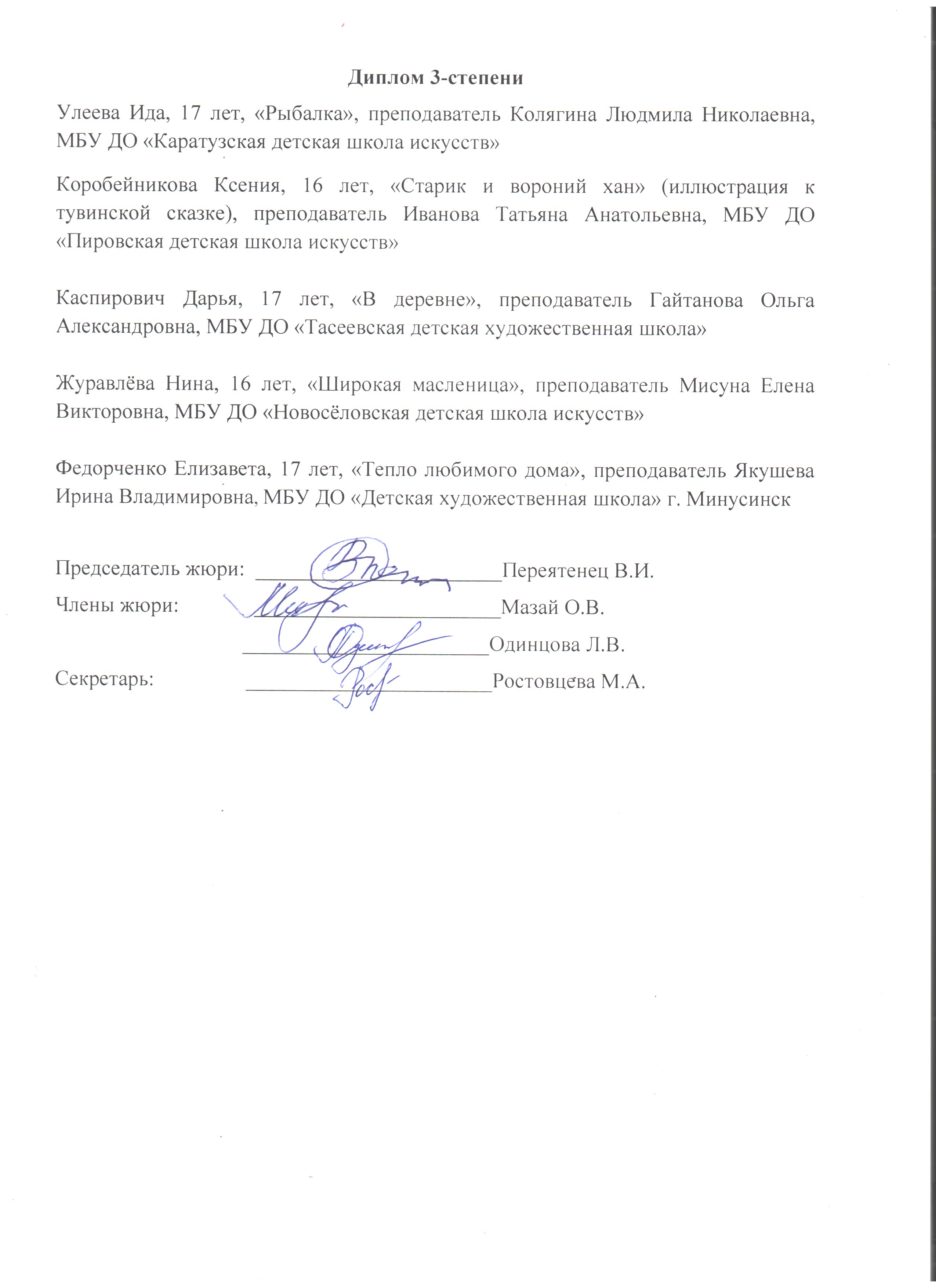 